АДМИНИСТРАЦИЯ КРАСНОСЕЛЬКУПСКОГО РАЙОНАПОСТАНОВЛЕНИЕ«04» апреля 2023 г.      					                                           № 78-Пс. КрасноселькупО проведении голосования по отбору общественных территорий муниципального округа Красноселькупский район Ямало-Ненецкого автономного округа, подлежащих благоустройству в первоочередном порядкеВ соответствии с Федеральным законом от 06.10.2003 № 131-ФЗ «Об общих принципах организации местного самоуправления в Российской Федерации», постановлениями Правительства Российской Федерации от 10.02.2017 № 169 «Об утверждении Правил предоставления и распределения субсидий из федерального бюджета бюджетам субъектов Российской Федерации на поддержку государственных программ субъектов Российской Федерации и муниципальных программ формирования современной городской среды», от 31.01.2019 № 60-П «Об утверждении типового порядка организации и проведения голосования по отбору общественных территорий муниципального образования, подлежащих благоустройству в первоочередном порядке», руководствуясь Уставом муниципального округа Красноселькупский район Ямало-Ненецкого автономного округа, Администрация Красноселькупского района постановляет:1. Утвердить Порядок организации и проведения голосования по отбору общественных территорий муниципального округа Красноселькупский район Ямало-Ненецкого автономного округа, подлежащих благоустройству в первоочередном порядке, согласно приложению к настоящему постановлению.2. Признать утратившими силу:постановление	 Администрации муниципального образования село Красноселькуп от 04.02.2021 № 9-ПС «Об утверждении Порядка организации и проведения голосования по отбору общественных территорий в муниципальном образовании село Красноселькуп, подлежащих благоустройству в первоочередном порядке»;постановление Администрации муниципального образования Толькинское Красноселькупского района от 03.02.2021 №  14 «Об утверждении Порядка организации и проведения голосования  по отбору общественных территорий в муниципальном образовании Толькинское»;постановление Администрации муниципального образования село Ратта от 28.01.2021 № 03-П «Об утверждении Порядка организации и проведения голосования по отбору общественных территорий в муниципальном образовании село Ратта, подлежащих благоустройству в первоочередном порядке».3. Опубликовать настоящее постановление в газете «Северный край» и разместить на официальном сайте муниципального округа Красноселькупский район Ямало-Ненецкого автономного округа.4.  Настоящее постановление вступает в силу с момента его опубликования и распространяется на правоотношения, возникшие с 01 января 2023 года.Глава Красноселькупского района                                                        Ю.В. ФишерПриложениеУТВЕРЖДЕНпостановлением АдминистрацииКрасноселькупского районаот «04» апреля 2023 года № 78-ППОРЯДОК организации и проведения голосования по отбору общественных территорий муниципального округа Красноселькупский район Ямало-Ненецкого автономного округа, подлежащих благоустройству в первоочередном порядке1. Настоящий Порядок организации и проведения голосования по отбору общественных территорий муниципального округа Красноселькупский район Ямало-Ненецкого автономного округа, подлежащих благоустройству в первоочередном порядке (далее - Порядок, муниципальный округ), устанавливает правила организации и проведения голосования по отбору общественных территорий муниципального округа, включенных в муниципальную программу муниципального округа «Энергоэффективность и развитие энергетики. Обеспечение населения качественными жилищно-коммунальными услугами», подлежащих благоустройству в первоочередном порядке (далее - голосование, общественные территории).2. В целях реализации настоящего Порядка используются следующие понятия:муниципальная программа - муниципальная программа, включающая мероприятия по направлениям, соответствующим целям, задачам муниципальной программы муниципального округа «Энергоэффективность и развитие энергетики. Обеспечение населения качественными жилищно-коммунальными услугами», утвержденной постановлением Администрации Красноселькупского района  от 20 декабря 2021 года № 90-П (далее - муниципальная программа);общественная территория - территория муниципального округа, которая постоянно доступна для общего пользования (в том числе площадь, набережная, парковка, пешеходная зона, сквер, парк и иные территории муниципального образования, используемые для общения, отдыха, занятия спортом и т.п.), включенная в муниципальную программу;дизайн-проект благоустройства общественной территории - текстовое и визуальное описание предлагаемого проекта благоустройства общественной территории, в том числе его концепция и перечень элементов, оборудования, предлагаемых к размещению на соответствующей общественной территории. 3. Реализация организационных мероприятий, связанных с проведением голосования по отбору общественных территорий муниципального округа, подлежащих благоустройству в первоочередном порядке, осуществляется рабочей группой по реализации регионального проекта «Формирование комфортной городской среды» на территории муниципального округа, состав и Положение которой утверждено постановлением Администрации Красноселькупского района от 04 февраля 2022 года № 38-П (далее – Рабочая группа). 4. В голосовании по отбору общественных территорий муниципального округа, подлежащих благоустройству в первоочередном порядке, принимают участие граждане Российской Федерации, имеющие паспорт гражданина Российской Федерации, иной документ, удостоверяющий в установленном порядке личность в соответствии с требованиями законодательства Российской Федерации, и проживающих на территории муниципального округа (далее - участник голосования).5. Финансирование мероприятий по проведению голосования осуществляется за счёт средств бюджета муниципального округа. 6. Голосование проводится жителями муниципального округа путём тайного голосования в специально оборудованных местах (далее - очное голосование) либо в электронной форме в информационно-телекоммуникационной сети «Интернет» путем электронного голосования.7. Голосование организуется ежегодно на основании правового акта Администрации Красноселькупского района.Уполномоченные члены Рабочей группы осуществляют оповещение жителей муниципального округа о проведении голосования в средствах массовой информации. Оповещение о начале голосования должно содержать:- способ или способы голосования;- сроки начала и завершения электронного и/или дату, время, места проведения очного голосования (адреса);- перечень общественных территорий, представленных на голосование, в отношении которых планируется провести голосование.8. В электронном голосовании принимают участие жители муниципального округа  в период, предусмотренный правовым актом, указанным в пункте 7 настоящего Порядка.Результаты электронного голосования фиксируются рабочей группой и оформляются протоколом электронного голосования в течение дня, следующего за днем завершения голосования.9. Администрация Красноселькупского района обеспечивает разработку не менее двух дизайн-проектов благоустройства общественных территорий, в отношении которых проводится голосование.Дизайн-проекты (паспорта общественных территорий) благоустройства общественных территорий размещаются Администрацией Красноселькупского района в информационно-телекоммуникационной сети «Интернет», в том числе на официальном сайте муниципального округа.10. При проведении очного голосования жители муниципального округа голосуют в местах для проведения голосования (далее - места для голосования).11. Участник очного голосования имеет один голос.12. При проведении очного голосования члены Рабочей группы формируют список граждан, пришедших в места для голосования (далее - список). Форма списка граждан, принявших участие в голосовании по отбору общественных территорий муниципального округа, подлежащих благоустройству, приведена в приложении № 1 к настоящему Порядку.13. В списке указываются:- фамилия, имя, отчество (при наличии) участника голосования, данных паспорта гражданина Российской Федерации или иного документа, удостоверяющего личность в соответствии с законодательством Российской Федерации;- графа для проставления участником голосования подписи за полученный им бюллетень, подтверждающей согласие участника голосования на обработку его персональных данных, в соответствии с Федеральным законом от 27 июля 2006 года № 152-ФЗ «О персональных данных»;- графа для проставления подписи члена Комиссии, выдавшего бюллетень участнику голосования;- графа «Примечание» для иных отметок.14. Для голосования участнику голосования выдается бюллетень. Форма бюллетеня для проведения голосования приведена в приложении № 2 к настоящему Порядку.Бюллетень выдается участнику голосования, включенному в список.15. Граждане и организации вправе самостоятельно проводить агитацию в поддержку общественной территории, определяя ее содержание, формы и методы.Агитационный период начинается со дня опубликования в средствах массовой информации оповещения о начале голосования.16. Очное голосование проводится путем внесения участником голосования в бюллетень любого знака в квадрат, относящийся к общественной территории, в пользу которой сделан выбор. При этом участник голосования вправе отдать свой голос за одну общественную территорию из указанных в бюллетене.17. Подсчет голосов производится членами Рабочей группы путем суммирования количества голосов участников голосования, поданных за каждую общественную территорию, внесенную в бюллетень, и оформляется промежуточным протоколом Рабочей группы не позднее 15 дней после дня завершения голосования.18. Подсчет результатов голосования проводится членами Рабочей группы на основании промежуточных протоколов и оформляется итоговым протоколом Рабочей группы. Форма итогового протокола Рабочей группы по отбору общественных территорий муниципального округа, подлежащих благоустройству, приведена в приложении N 3 к настоящему Порядку.19. Победителями признаются общественные территории, получившие наибольшее количество голосов.В случае если по итогам голосования общественные территории набрали равное наибольшее количество голосов, вопрос об определении победителя выносится председателем Рабочей группы на рассмотрение Рабочей группы для принятия окончательного решения.20. Документация, связанная с проведением голосования, в том числе списки граждан, бюллетени, протоколы Рабочей группы хранятся в управлении ЖКХ, транспорта и связи  Администрации Красноселькупского района в течение 3 лет, а затем уничтожаются.21. Сведения об итогах голосования подлежат официальному опубликованию в порядке, установленном для официального опубликования муниципальных правовых актов, и размещаются в информационно-телекоммуникационной сети «Интернет», в том числе на официальном сайте муниципального округа.22. Обращения, связанные с проведением голосования, подаются в Рабочую группу, которая рассматривает их на своем заседании в течение 10 рабочих дней.По итогам рассмотрения обращения заявителю направляется ответ в письменной форме за подписью председателя Рабочей группы.Приложение № 1
к  Порядку организации и проведения голосования по отбору общественных территорий муниципального округа Красноселькупский район, подлежащих благоустройству в первоочередном порядкеФОРМА списка граждан, принявших участие в голосовании по отбору общественных территорий муниципального округа Красноселькупский район Ямало-Ненецкого автономного округа, подлежащих благоустройствуСПИСОК ГРАЖДАН,принявших участие в голосовании по отбору общественных территориймуниципального округа Красноселькупский район Ямало-Ненецкого автономного округа, подлежащих благоустройствуПриложение № 2
к Порядку организации и проведения голосования по отбору общественных территорий муниципального округа Красноселькупский район, подлежащих благоустройству в первоочередном порядкеФОРМАбюллетеня голосования по объектам благоустройства территории муниципального округа Красноселькупский район Ямало-Ненецкого автономного округаБюллетеньголосования по отбору общественных территорий муниципального округа Красноселькупский район Ямало-Ненецкого автономного округаПриложение № 3
к Порядку организации и проведения голосования по отбору общественных территорий муниципального округа Красноселькупский район, подлежащих благоустройству в первоочередном порядкеФОРМАитогового протокола комиссии по отбору общественных территорий  муниципального округа Красноселькупский район Ямало-Ненецкого автономного округа, подлежащих благоустройствуИТОГОВЫЙ ПРОТОКОЛРабочей группы по проведению голосования по отбору общественных территорий округа Красноселькупский район Ямало-Ненецкого автономного округа, подлежащих благоустройствуПредседатель Комиссии          __________________________ _______________                                         (ФИО)              (подпись)Секретарь Комиссии             __________________________ _______________                                         (ФИО)              (подпись)Члены Комиссии:                               __________________________ _______________                               __________________________ _______________                               __________________________ _______________                               __________________________ _______________                               __________________________ _______________                               __________________________ _______________                               __________________________ _______________Протокол подписан «___» __________ 20 ___ года в ____ часов ___ минутN
п/пФ.И.О. гражданина, принявшего участие в голосовании по отбору общественных территорий муниципального округа, подлежащих благоустройству (далее - участник голосования)Серия и номер паспорта участника голосованияАдрес места жительства участника голосованияПодпись (согласие) участника голосования на обработку персональных данных без передачи 3-м лицамПодпись члена Комиссии выдавшего бюллетеньПримечаниеДизайн-проект N 1Дизайн-проект N 2Дизайн-проект N ...1. Число граждан, принявших участие в голосованииЦифрамипрописью2. Число бюллетеней, по которым возможно выявить действительную волю участника голосованияЦифрамипрописью3. Наименование общественной территорииколичество голосовколичество голосов3.1.Цифрамипрописью....Цифрамипрописью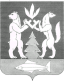 